ПРОЕКТ                                         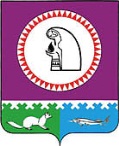 О признании утратившими силунекоторых муниципальных правовых актовВ целях приведения муниципальных правовых актов в соответствие                            с действующими муниципальными правовыми актами Октябрьского района:1. Признать утратившими силу постановления администрации Октябрьского района:от 14.11.2018 №2510 «Об утверждении муниципальной программы «Профилактика правонарушений и обеспечение отдельных прав граждан в муниципальном образовании Октябрьский район»;от 18.06.2019 № 1244 «О внесении изменений в постановление администрации  Октябрьского района от 14.11.2018 № 2510»;от 23.09.2019 № 2005 «О внесении изменений в муниципальную программу «Профилактика правонарушений и обеспечение отдельных прав граждан в  муниципальном образовании Октябрьский район», утвержденную постановлением администрации Октябрьского района от 14.11.2018 № 2510»;от 15.11.2019 № 2405 «О внесении изменений в постановление администрации  Октябрьского района от 14.11.2018 № 2510»;от 27.11.2020 № 2397 «О внесении изменений в постановление администрации  Октябрьского района от 14.11.2018 № 2510»;от 14.04.2021 № 723 «О внесении изменений в постановление администрации  Октябрьского района от 14.11.2018 № 2510»;от 10.11.2021 № 2322 «О внесении изменений в постановление администрации  Октябрьского района от 14.11.2018 № 2510»;от 22.11.2021 № 2475 «О внесении изменений в постановление администрации  Октябрьского района от 14.11.2018 № 2510»;от 27.12.2021 № 2818 «О внесении изменений в постановление администрации  Октябрьского района от 14.11.2018 № 2510»;от 11.02.2022 № 286 «О внесении изменений в постановление администрации  Октябрьского района от 14.11.2018 № 2510»;	от 19.12.2022 №2812 «О внесении изменений в постановление администрации  Октябрьского района от 14.11.2018 № 2510».	2. Постановление вступает в силу с 01.01.2023.  	3. Опубликовать постановление в официальном сетевом издании «Официальный сайт Октябрьского района».            4. Контроль за выполнением постановления возложить на первого заместителя главы Октябрьского района по правовому обеспечению, управляющего делами администрации Октябрьского района Хромова Н.В.Глава Октябрьского района 				                                     С.В. ЗаплатинМуниципальное образование Октябрьский районАДМИНИСТРАЦИЯ ОКТЯБРЬСКОГО РАЙОНАПОСТАНОВЛЕНИЕМуниципальное образование Октябрьский районАДМИНИСТРАЦИЯ ОКТЯБРЬСКОГО РАЙОНАПОСТАНОВЛЕНИЕМуниципальное образование Октябрьский районАДМИНИСТРАЦИЯ ОКТЯБРЬСКОГО РАЙОНАПОСТАНОВЛЕНИЕМуниципальное образование Октябрьский районАДМИНИСТРАЦИЯ ОКТЯБРЬСКОГО РАЙОНАПОСТАНОВЛЕНИЕМуниципальное образование Октябрьский районАДМИНИСТРАЦИЯ ОКТЯБРЬСКОГО РАЙОНАПОСТАНОВЛЕНИЕМуниципальное образование Октябрьский районАДМИНИСТРАЦИЯ ОКТЯБРЬСКОГО РАЙОНАПОСТАНОВЛЕНИЕМуниципальное образование Октябрьский районАДМИНИСТРАЦИЯ ОКТЯБРЬСКОГО РАЙОНАПОСТАНОВЛЕНИЕМуниципальное образование Октябрьский районАДМИНИСТРАЦИЯ ОКТЯБРЬСКОГО РАЙОНАПОСТАНОВЛЕНИЕМуниципальное образование Октябрьский районАДМИНИСТРАЦИЯ ОКТЯБРЬСКОГО РАЙОНАПОСТАНОВЛЕНИЕМуниципальное образование Октябрьский районАДМИНИСТРАЦИЯ ОКТЯБРЬСКОГО РАЙОНАПОСТАНОВЛЕНИЕ«»2023г.№пгт. Октябрьскоепгт. Октябрьскоепгт. Октябрьскоепгт. Октябрьскоепгт. Октябрьскоепгт. Октябрьскоепгт. Октябрьскоепгт. Октябрьскоепгт. Октябрьскоепгт. Октябрьское